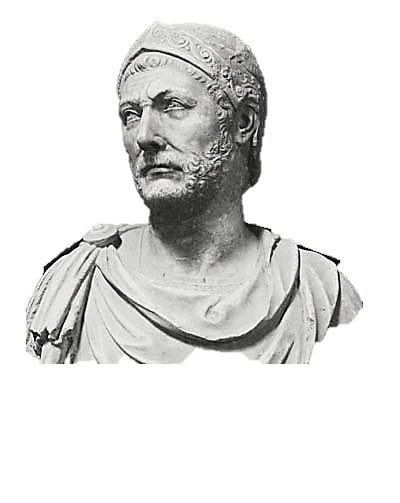 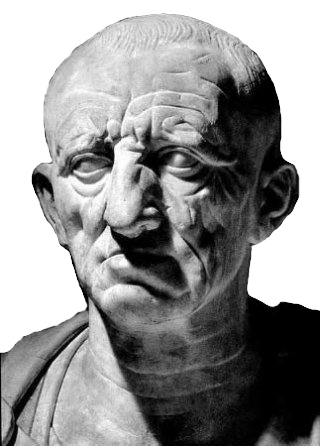 Mise en situationNous sommes en 264 avant Jésus-Christ. Alors que les relations entre Rome et Carthage étaient jusque là cordiales, leur ennemi commun, les Grecs, lâche son emprise sur la méditerranée (Alexandre le Grand est mort, son empire subsiste difficilement).N’ayant plus aucune raison de faire alliance avec Carthage, Rome s’aperçoit de l’avance carthaginoise quant à l’état de leur conquête des terres : la cité possède non seulement les territoires de la rive africaine, mais aussi une bonne partie de l’Hispanie.Si Rome ne fait rien, Carthage risque bien d’achever sa conquête de la Sicile et de poursuivre en prenant la capitale romaine…Débat 1 : « Une île nommée Sicile »Opposants : Les romainsProblématique : Carthage prend de plus en plus de place en méditerranée. Ils ont déjà accosté en Sicile et veulent s’approprier l’île toute entière.Indications supplémentaires :- Rome peut attaquer et vaincre Carthage sur terre sans trop de difficulté.- Pour chasser les Carthaginois de Sicile, il faudrait que Rome possède une marine de combat.- Rome ne possède pas de flotte militaire et n’a jamais fait la guerre sur mer auparavant.Issue : Rome construit une flotte et prend le dessus.Débat 2 : « Sicile, c’est fini ? »Opposants : Les CarthaginoisProblématique : Rome est parvenue à ses fins et, tout en achevant sa lutte pour le contrôle de la Sicile, se dirige maintenant vers Carthage qu’ils veulent placer sous leur commandement.Indications supplémentaires :- Carthage est fatiguée de cette guerre qu’elle n’a jamais désirée.- La chance tourne pour les romains qui perdent toute leur flotte lors de deux tempêtes consécutives.Issue : Carthage poursuit la guerre et envoie une demande de cesser la guerre.Débat 3 : « Entre guerre et mer »Opposants : Les RomainsProblématique : la toute jeune flotte romaine est perdue, Carthage envoie un prisonnier négocier la paix mais, au contraire de sa mission, celui-ci demande au sénat de poursuivre.Indications supplémentaires :- Rome aurait besoin d’un an pour reconstituer une flotte en apprenant de ses erreurs.Issue : La flotte reconstruite, Rome reprend la guerre et l’emporte.Débat 4 : « On fait la paix ? »Opposants : Rome et CarthageProblématique : Rome a remporté la longue bataille navale engagée contre Carthage. Il faut parvenir à un compromis pour sceller la paix.Indications supplémentaires :- Le centre du conflit concerne la possession de la sicile.- Faire une guerre coûte énormément d’argent à l’état.Issue : Rome devient officiellement maître de la sicile et impose à Carthage de rembourser 3200 talents (plus de 40 millions d’euro !) en l’espace de dix ans.Débat 5 : « Et maintenant, que vais-je faire ? »Opposants : Les CarthaginoisProblématique : Le compromis accepté il y a 23 ans est trop lourd à payer et Rome a déjà conquis la Sardaigne et la corse qui appartenaient jusque là aux Carthaginois.Indications supplémentaires :- Vu les finances carthaginoises, Attaquer Rome de Front impliquerait une défaite assurée.- Un général, Hamilcar, a décidé sans l’accord du sénat d’emmener son fils, Hannibal, en Hispanie.Issue : le sénat appuie l’expédition d’Hamilcar et en fait une mission de conquête vers Rome.Débat 6 : « Hannibal s’en va-t’en guerre »Opposants : Les romainsProblématique : Hannibal, le fils d’Hamilcar, a franchi les alpes avec ce qu’il lui reste d’armée et ses célèbres éléphants. Il est encore suffisamment puissant pour défaire Rome.Indications supplémentaires :- Hamilcar est visiblement animé d’un terrible esprit de vengeance et son fils prend la relève avec autant de hargne.- Rome est en cours de guerre contre les Gaulois ; son armée n’est pas parfaitement parée pour une telle attaque.Issue : Rome envoie le général Scipion attaquer directement Carthage sans chercher à contrecarrer Hannibal.Débat 7 : « Les absents ont toujours tort »Opposants : Les carthaginoisProblématique : Les Romains profitent de l’absence d’Hannibal et du manque d’armée substantielle à Carthage pour attaquer la ville.Indications supplémentaires :- Hannibal pourrait prendre Rome vu qu’une partie de l’armée s’est rendue à Carthage, mais il a perdu un temps précieux dans la ville de Capoue.Issue : Hannibal retourne en Afrique d’urgence mais perd la bataille décisive de Zama.Débat 8 : « Bis repetita… »Opposants : Rome et CarthageProblématique : Une nouvelle victoire pour les Romains ; il faut ré-établir les termes du compromis qui unit les deux cités.Indications supplémentaires :- L’affront de Carthage doit faire exemple pour toute autre cité qui voudrait engager une guerre contre Rome.Issue : Carthage doit abandonner l’Hispanie, céder sa flotte, payer 10000 talents (Près d’1,5 milliard d’euro !) sur 50  ans et ne peut plus entamer la moindre action militaire sans l’assentiment de Rome.Débat 9 : « Le silence d’Hannibal »Opposants : Les carthaginoisProblématique : Carthage a compris que Rome était invincible mais Les termes du compromis sont plus lourds que jamais. Massinissa, le roi de Numidie, s’empare de régions normalement carthaginoises.Indications supplémentaires :- l’Armée carthaginoise est dans un état déplorable après ces deux guerres, même après 53 ans de répit.- Carthage elle-même se porte mal avec les dégâts provoqués par la guerre, la cité n’a plus le moindre éclat.Issue : Carthage ne fait rien contre Rome, elle n’en a plus les moyens. Elle décide juste de riposter contre Massinissa.Débat 10 : « Jamais deux sans trois ? »Opposants : Les carthaginoisProblématique : Carthage, trop appauvrie, n’a pas respecté les termes du traité en entamant une guerre contre Massinissa, un allié de Rome.Indications supplémentaires :- Un Sénateur, Caton l’ancien, insiste régulièrement pour ne pas laisser Carthage reproduire un conflit dévastateur.- Les Carthaginois ont prouvé qu’il était très difficile de les soumettre, leur orgueil prenant souvent le pas.- Rome craint plus que tout que Carthage se relève un jour et se venge ensuite.Issue : Rome détruit Carthage et ses habitants en brûlant et salant les terres de la cité qui devient région maudite.